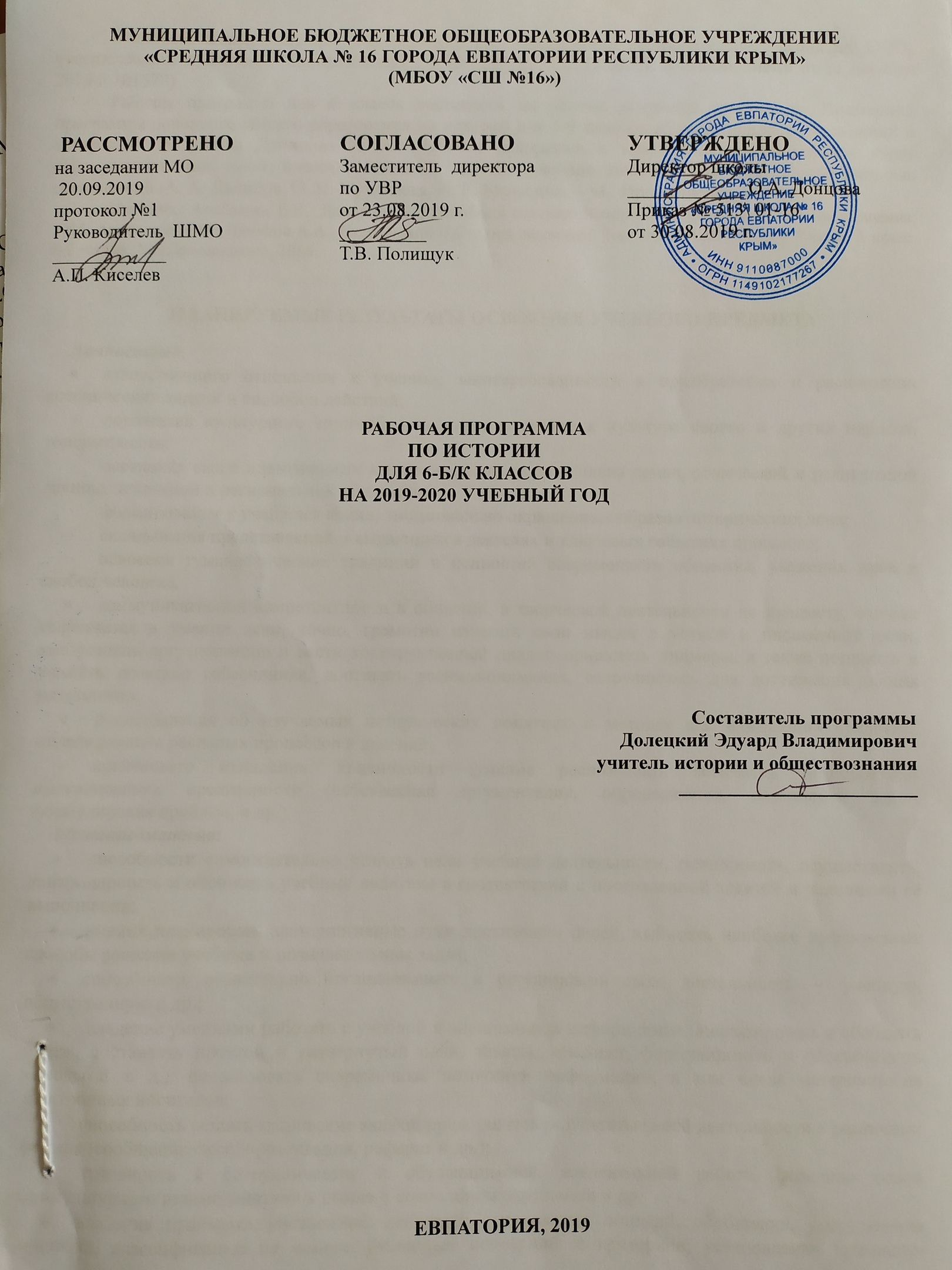 МУНИЦИПАЛЬНОЕ БЮДЖЕТНОЕ ОБЩЕОБРАЗОВАТЕЛЬНОЕ УЧРЕЖДЕНИЕ«СРЕДНЯЯ ШКОЛА № 16 ГОРОДА ЕВПАТОРИИ РЕСПУБЛИКИ КРЫМ»(МБОУ «СШ №16»)РАБОЧАЯ ПРОГРАММАПО ИСТОРИИДЛЯ 6-Б/К КЛАССОВНА 2019-2020 УЧЕБНЫЙ ГОДСоставитель программыДолецкий Эдуард Владимировичучитель истории и обществознания________________________ЕВПАТОРИЯ, 2019Образовательный стандарт: Федерального Государственного образовательного стандарта ООО, утверждённого приказом Минобразования РФ № 1897 от  17.012.2010г. (с изменениями от 31 декабря 2015 г. №1577)Рабочая программа для 6 класса составлена на основе авторской программы: Примерной программы основного общего образования по истории для 5-9 классов образовательных учреждений и авторской  программы Данилова А. А. (Рабочая программа и тематическое планирование курса «История России». 6—9 классы (основная школа): учебное пособие для общеобразовательных организаций /А. А. Данилов, О. Н. Журавлева, И. Е. Барыкина.  - М.: Просвещение, 2016).Учебник: Агибалова Е.В., Донской Г.М. Всеобщая история. История Средних веков. М.: Просвещение, 2015; Арсентьев Н.М., Данилов А.А., Стефанович П.С. / под редакцией Торкунова А.В. История России. 6 класс. В 2 частях. М.: Просвещение, 2016.ПЛАНИРУЕМЫЕ РЕЗУЛЬТАТЫ ОСВОЕНИЯ УЧЕБНОГО ПРЕДМЕТАЛичностные:ответственного отношения к учению, заинтересованность в приобретении и расширении исторических знаний и способов действий,понимания культурного многообразия мира, уважение к культуре своего и других народов, толерантность;осознания своей идентичности как гражданина страны, члена семьи, этнической и религиозной группы, локальной и региональной общности;формирования у учащихся ярких, эмоционально окрашенных образов исторических эпох;складывания представлений о выдающихся деятелях и ключевых событиях прошлого;освоения гуманистических традиций и ценностей современного общества, уважения прав и свобод человека.коммуникативной компетентности в общении, в творческой деятельности по предмету, которая выражается в умении ясно, точно, грамотно излагать свои мысли в устной и письменной речи, выстраивать аргументацию и вести конструктивный диалог, приводить примеры, а также понимать и уважать позицию собеседника, достигать взаимопонимания, сотрудничать для достижения общих результатов;представления об изучаемых исторических понятиях и методах как важнейших средствах моделирования реальных процессов и явлений;логического мышления: критичности (умение распознавать логически некорректные высказывания), креативности (собственная аргументация, опровержения, постановка задач, формулировка проблем, и др.).Метапредметные:способности самостоятельно ставить цели учебной деятельности, планировать, осуществлять, контролировать и оценивать учебные действия в соответствии с поставленной задачей и условиями её выполнения;умения планировать альтернативные пути достижения целей, выбирать наиболее эффективные способы решения учебных и познавательных задач;способность сознательно организовывать и регулировать свою деятельность — учебную, общественную и др.; владение умениями работать с учебной и внешкольной информацией (анализировать и обобщать факты, составлять простой и развернутый план, тезисы, конспект, формулировать и обосновывать выводы и т. д.), использовать современные источники информации, в том числе материалы на электронных носителях;способность решать творческие задачи, представлять результаты своей деятельности в различных формах (сообщение, эссе, презентация, реферат и др.); готовность к сотрудничеству с обучающимися, коллективной работе, освоение основ межкультурного взаимодействия в школе и социальном окружении и др.владения приёмами умственных действий: определения понятий, обобщения, установления аналогий, классификации на основе указанных оснований и критериев, установления причинно-следственных связей, построения умозаключений индуктивного, дедуктивного характера или по аналогии;умения организовывать совместную учебную деятельность с учителем и сверстниками: определять цели, взаимодействовать в группе, выдвигать гипотезы, находить решение проблемы, разрешать конфликты на основе согласования позиции и учёта интересов, аргументировать и отстаивать своё мнение.умения использовать приобретённые знания и действия в практической деятельности и повседневной жизни.Предметные:умений работать историческим текстом, точно и грамотно выражать свои мысли в устной и письменной речи, применяя историческую терминологию и символику, использовать различные языки  (словесный, графический, табличный), доказывать исторические утверждения;освоения первоначальных сведений об историческом пути народов, стран и человечества как необходимой основы для миропонимания и познания современного общества;владения базовым понятийным аппаратом исторического знания;умений правильно употреблять и объяснять исторические термины, понятия, крылатые выражения;владения навыками устанавливать и выявлять причинно-следственные связи;первоначальных умений изучать и систематизировать информацию из различных исторических и современных источников, раскрывая ее социальную принадлежность и познавательную ценность;расширение опыта оценочной деятельности на основе изучения явлений, событий, личностей, высказывая при этом собственные суждения с использованием в своей речи основных исторических терминов и понятий;составления, описания важнейших памятников культуры народов Древнего Востока, Греции, Рима, выражение своего отношения к ним;понимания вклада древних народов в мировую культуру.Ученик научится:• определение исторических процессов, событий во времени, применение основных хронологических понятий и терминов (эра, тысячелетие, век);• установление синхронистических связей истории Руси и стран Европы и Азии;• составление и анализ генеалогических схем и таблиц;• определение и использование исторических понятий и терминов;• овладение элементарными представлениями о закономерностях развития человеческого общества с древности, начале исторического пути России и судьбах народов, населяющих её территорию;• использование знаний о территории и границах, географических особенностях, месте и роли России во всемирно-историческом процессе в изучаемый период;• использование сведений из исторической карты как источника информации о расселении человеческих общностей в эпоху первобытности, расположении древних народов и государств, местах важнейших событий;• изложение информации о расселении человеческих общностей в эпоху первобытности, расположении древних государств, местах важнейших событий;• описание условий существования, основных занятий, образа жизни людей в древности, памятников культуры, событий древней истории;• понимание взаимосвязи между природными и социальными явлениями, их влияния на жизнь человека;• высказывание суждений о значении исторического и культурного наследия восточных славян и их соседей;• описание характерных, существенных черт форм догосударственного и  государственного устройства древних общностей, положения основных групп общества, религиозных верований людей;• поиск в источниках различного типа и вида (в материальных памятниках древности, отрывках исторических текстов) информации о событиях и явлениях прошлого;• анализ информации, содержащейся в летописях (фрагменты «Повести временных лет» и др.), правовых документах (Русская Правда, Судебники 1497 и 1550 гг. и др.), публицистических произведениях, записках иностранцев и других источниках по истории Древней и Мо-сковской Руси;• использование приёмов исторического анализа (сопоставление и обобщение фактов, раскрытие причинно-следственных связей, целей и результатов деятельности людей и др.);• понимание важности для достоверного изучения прошлого комплекса исторических источников, специфики учебно-познавательной работы с источниками древнейшего периода развития человечества;• оценивание поступков, человеческих качеств на основе осмысления деятельности Владимира I Святославича, Ярослава Мудрого, Владимира II Мономаха, Андрея Боголюбского, Александра Невского, Ивана Калиты, Сергия Радонежского, Дмитрия Донского, Ивана III и др. исходя из гуманистических ценностных ориентаций, установок;• умение различать достоверную и вымышленную (мифологическую, легендарную) информацию в источниках и их комментирование (при помощи учителя);• сопоставление (при помощи учителя) различных версий и оценок исторических событий и личностей с опорой на конкретные примеры;• определение собственного отношения к дискуссионным проблемам прошлого;• систематизация информации в ходе проектной деятельности, представление её результатов как по периоду в целом, так и по отдельным тематическим блокам (Древняя Русь; политическая раздробленность; возвышение Московского княжества; Русское государство в конце XV — начале XVI в.);• поиск и оформление материалов древней истории своего края, региона, применение краеведческих знаний при составлении описаний исторических и культурных памятников на территории современной России;• приобретение опыта историко-культурного, историко-антропологического, цивилизационного подходов к оценке социальных явлений;• личностное осмысление социального, духовного, нравственного опыта периода Древней и Московской Руси;• уважение к древнерусской культуре и культуре других народов, понимание культурного многообразия народов Евразии в изучаемый период. СОДЕРЖАНИЕ УЧЕБНОГО ПРЕДМЕТАВСЕОБЩАЯ ИСТОРИЯИСТОРИЯ СРЕДНИХ ВЕКОВ (28 часов)	Введение.  Что изучает история Средних веков. По каким источникам ученые изучают историю Средних веков. 	Тема 1. Становление средневековой Европы (VI – XI вв.) (5 часов) Образование варварских королевств. Государство франков в VI – VIII веках. Франки захватывают Галлию. Как Хлодвиг управлял государством. Как росли владения знати. Битва при Пуатье и военная реформа Карла Мартела. Кто должен быть королем франков? Христианская церковь в раннее Средневековье. Хлодвиг и христианская церковь. Духовенство и миряне. Монастыри. Искусство рукописной книги. «Семь свободных искусств». Возникновение и распад империи Карла Великого. Карл Великий. Войны в Италии и Испании. Покорение саксов. Империя Карла Великого. Каролингское возрождение. Как и почему распалась империя Карла Великого. Феодальная раздробленность Западной Европы в IX – XI веках. Нет войны без пожаров и крови. Сеньоры и вассалы. Феодальная лестница. Слабость королевской власти во Франции. Образование Священной Римской империи. Англия в раннее Средневековье. Легенда и быль в истории Англии. Кто такие норманны. «Боже, избави нас от ярости норманнов!». Борьба англосаксов с норманнами. Государства норманнов. 	Тема 2. Византийская империя и славяне в VI – XI вв. (2 часа)Византия при Юстиниане. Борьба империи с внешними врагами. Особенности развития Византии. Власть императора. Власть императора. Юстиниан и его реформы. Войны Юстиниана. Вторжение славян и арабов. Культура Византии. Развитие образования. Научные знания. Архитектура и живопись. Культурные связи Византии. Образование славянских государств. Расселение славян. Занятия и образ жизни славян. Болгарское государство. Великоморавская держава и создатели славянской письменности. Образование славянских государств. 	Тема 3. Арабы в VI – XI вв. (1 час)Возникновение ислама. Арабский халифат и его распад. Природа и занятия Аравии. Племена бедуинов. Мухаммед – основатель ислама. Мораль и право. Завоевания арабов. Правление Аббасидов. Халиф Харун ар-Рашид. Распад халифата. . Культура стран халифата. Образование. Наука. Литература. Искусство. Значение культуры халифата. 	Тема 4. Феодалы и крестьяне. (2 часа) Средневековая деревня и ее обитатели. Господская земля и крестьянские наделы. Феодал и зависимые крестьяне. Крестьянская община. Как жили крестьяне. Труд крестьян. Натуральное хозяйство. В рыцарском замке. Замок феодала. Снаряжение рыцаря. Воспитание рыцаря. Развлечения рыцарей. «Позор и срам мне страшны – не кончина». 	Тема 5. Средневековый город в Западной и Центральной Европе. ( 2 часа) Формирование средневековых городов. Городское ремесло. Изменения в общественной жизни. Возникновение в Европе множества городов. Борьба городов с сеньорами. Мастерская городского ремесленника. Цехи – союзы ремесленников. Цехи и развитие ремесла. Торговля в Средние века. «Что с возу упало, то пропало». Расширение торговых связей. Ярмарки и банки. Горожане и их образ жизни. Городские бедняки и богачи. Как жили горожане. Взгляд из города. 	Тема 6. Католическая церковь в XI – XIII вв. Крестовые походы. (2 часа) Могущество папской власти. Католическая церковь и еретики. Первое сословие. Богатство церкви. Разделение церквей. Борьба пап за светскую власть. Против чего выступали еретики. Как церковь боролась с еретиками. Инквизиция. Нищенствующие ордены монахов. Крестовые походы. В Палестину! Крестовый поход бедноты. Крестовые походы феодалов. Духовно-рыцарские ордены. Борьба народов Ближнего Востока против крестоносцев. Третий крестовый поход. Четвертый крестовый поход. Конец крестовых походов на Восток и их последствия. 	Тема 7. Образование централизованных государств в Западной Европе (XI – XV вв.)  (6 часов) Как происходило объединение Франции. Кто был заинтересован в объединении страны. Первые успехи объединения. Филипп IV Красивый и его конфликт с папой. Генеральные штаты. Что англичане считают началом своих свобод. Нормандское завоевание. Борьба короля с крупными феодалами. Генрих II и его реформы. Великая хартия вольностей. Что привело к первому созыву парламента. Английский парламент влияет на дела в государстве. Столетняя война. Причины войны и повод к ней. Армии двух стран. Поражение французских войск. Продолжение войны. Захваты англичан во Франции в начале XV века. Народная героиня Жанна д`Арк. Гибель Жанны д`Арк. Конец Столетней войны. Усиление королевской власти в конце XV века во Франции и в Англии. Завершение объединения Франции. Франция – централизованное государство. Последствия объединения Франции. Война Алой и Белой розы в Англии. Правление Генриха VII (1485-1509). Реконкиста и образование централизованных государств на Пиренейском полуострове. Мусульманская Испания. Реконкиста. Образование Испанского королевства. Жизнь евреев в Испании. Инквизиция в Испании. Государства, оставшиеся раздробленными: Германия и Италия в XII – XV веках. Почему Германия не объединилась в единое государство. На арену выходят Лев и Медведь. Князья становятся независимыми правителями. Городские республики в Италии. Гвельфа и гибеллины. Правление Медичи во Флоренции. 	Тема 8. Славянские государства в Византии в XIV – XV вв. (2 часа) Гуситское движение в Чехии. Чехия в XIV веке. Жизнь и смерть Яна Гуса. Начало вооруженной борьбы. Гуситы. Крестовые походы против гуситов. Народное войско. Конец Гуситских войн. Значение гуситского движения. Завоевание турками-османами Балканского полуострова. Балканские страны перед завоеванием. Первые завоевания турок-османов. Битва на Косовом поле. Гибель Византии. 	Тема 9. Культура Западной Европы в Средние века. (4 часа)Образование и философия. Представления средневекового человека о мире. Переводы с греческого и арабского. Средневековые университеты. Схоластика. Пьер Абеляр и Бернар Клервоский. Великий схоласт XIII века. «Удивительный доктор». Средневековая литература. Литература раннего Средневековья. Рыцарская литература. Городская литература. Данте. Средневековое искусство. Архитектура. Скульптура. Живопись. Культура раннего Возрождения в Италии. «Любители мудрости» и возрождение античного наследия. Новое учение о человеке. Воспитание нового человека. Первые гуманисты. Искусство раннего Возрождения. Научные открытия и изобретения. Развитие практических знаний. Первые механизмы. Новое в металлургии и обработке металлов. Появление огнестрельного оружия. Развитие мореплавания и кораблестроения. Изобретение книгопечатания.	Тема 10. Народы Азии, Америки и Африки в Средние века. (2 часа)Средневековая Азия: Китай, Индия, Япония. Правление династии Тан и Сун в Китае. Китай под властью монголов. Великие изобретения средневекового Китая. Образование и научные знания. Литература и искусство Китая. Индийские княжества. Вторжение мусульман в Индию. Страна сказочных богатств. Наука и искусство средневековой Индии. Средневековая Япония. Культура средневековой Японии. Государства и народы Африки и доколумбовой Америки. Занятия жителей Америки. Как жили майя. Ацтеки. Государство инков. Народы и государства Африки. Культура народов Африки.ИСТОРИЯ РОССИИИСТОРИЯ РОССИИ С ДРЕВНЕЙШИХ ВРЕМЕН ДО XVI В.(38 часов)	Введение. (1 час)  Предмет отечественной истории. История России как не-отъемлемая часть всемирно-исторического процесса. Факторы самобытности российской истории. Природный фактор в отечественной истории. Источники по российской истории. Историческое пространство и символы российской истории. Кто и для чего фальсифицирует историю России.	Тема 1. Народы и государства на территории нашей страны в древности. (4 часа).Появление и расселение человека на территории современной России. Первые культуры и общества.Малые государства Причерноморья в эллинистическую эпоху. Евразийские степи и лесостепь. Народы Сибири и Дальнего Востока. Хуннский каганат. Скифское царство. Сарматы. Фин-ские племена. Аланы. 	Восточная Европа и евразийские степи в середине I тысячелетия н. э. Великое переселение народов. Гуннская держава Аттилы. Гуннское царство в предгорном Дагестане. Взаимодействие кочевого и оседлого мира в эпоху Великого переселения народов. Дискуссии о славянской прародине и происхождении славян. Расселение славян, их разделение на три ветви — восточных, западных и южных славян. Славянские общности Восточной Европы. Их соседи — балты, финно-угры, кочевые племена. Хозяйство восточных славян, их общественный строй и политическая организация. Возникновение княжеской власти. Традиционные верования славян.Страны и народы Восточной Европы, Сибири и Дальне го Востока. Объединения древнетюркских племён тюрков, огузов, киргизов и кыпчаков. Великий Тюркский каганат; Восточный Тюркский каганат и Западный Тюркский каганат. Уйгурский каганат. Великий киргизский каганат.Киргизский каганат. Киданьское государство. Аварский каганат. Хазарский каганат. Волжская Булгария. Этнокультурные контакты славянских, тюркских и финно-угорских народов к концу I тыс. н. э. Появление первых христианских, иудейских, исламских общин.	Крым в древности. Жизнь людей в древнейшие времена. Археологические культуры: Ямная, Кеми-Обинская, Катакомбная, Белозерская.  Киммерийцы, тавры, скифы, сарматы. Античные поселения в Крыму. Греческая колонизация Северного Причерноморья. Боспорское царство. Херсонес Таврический.		Тема 2. Русь в IX-первой половине XIIв. (10 часов)Образование государства Русь. Политическое развитие Европы в эпоху раннего Средневековья. Норманнский фактор в образовании европейских государств. Предпосылки и особенности складывания государства Русь. Формирование княжеской власти (князь и дружина, полюдье). Новгород и Киев — центры древнерусской государственности. Князь Олег. Образование государства.Перенос столицы в Киев. Первые русские князья, их внутренняя и внешняя политика. Формирование территории государства Русь. Социально-экономический строй ранней Руси. Земельные отношения. Свободное и зависимое население. Крупнейшие русские города, развитие ремёсел и торговли. Отношения Руси с соседними народами и государствами: Византией, странами Северной и Центральной Европы, кочевниками. Святослав и его роль в формировании системы геополитических интересов Руси. Европейский христианский мир. Крещение Руси: причины и значение. Владимир I Святой. Зарождение ранней русской культуры, её специфика и достижения. Былинный эпос. Возникновение письменности. Начало летописания. Литература и её жанры (слово, житие, поучение, хожение). Деревянное и каменное зодчество. Монументальная живопись, мозаики, фрески. Иконы. Декоративно-прикладное искусство. Быт и образ жизни разных слоёв населения.	Русь в конце X — начале XII в. Место и роль Руси в Европе. Расцвет Русского государства. Политический строй. Органы власти и управления. Внутриполитическое развитие. Ярослав Мудрый. Владимир Мономах. Древнерусское право: Русская Правда, церковные уставы. Социально-экономический уклад. Земельные отношения. Уровень социально-экономического развития русских земель. Дискуссии об общественном строе. Основные социальные слои древнерусского общества. Зависимые категории населения. Православная церковь и её роль в жизни общества. Развитие международных связей Русского государства, укрепление его международного положения.Развитие культуры. Летописание. «Повесть временных лет». Нестор. Просвещение. Литература. Деревянное и каменное зодчество, скульптура, живопись, прикладное искусство. Комплексный характер художественного оформления архитектурных сооружений. Значение древнерусскойкультуры в развитии европейской культуры.Ценностные ориентации русского общества. Повседневная жизнь, сельский и городской быт. Положение женщины. Дети и их воспитание. Картина мира древнерусского человека. Изменения в повседневной жизни с принятием христианства. Нехристианские общины на территории Руси.	 Таврика в VIII-XI вв. Начало хазарского проникновения в Крым. Крым в эпоху иконоборчества. Возникновение пещерных городов. Византийские владения в Крыму.	Тема 3. Русь в середине ХII — начале XIII вв. (6 часов)Эпоха политической раздробленности в Европе. Причины, особенности и последствия политической раздробленности на Руси. Формирование системы земель — самостоятельных государств. Изменения в политическом строе.Эволюция общественного строя и права. Территория и население крупнейших русских земель. Рост и расцвет городов. Консолидирующая роль православной церкви в условиях политической децентрализации.Международные связи русских земель. Развитие русской культуры: формирование региональных центров. Летописание и его центры. Даниил Заточник. «Слово о полку Игореве». 	Тема 4. Русские земли в середине XIII — XIV в. (6 часов)Возникновение Монгольской державы. Чингисхан и его завоевания. Формирование Монгольской империи и её влияние на развитие народов Евразии. Великая Яса. Завоевательные походы Батыя на Русь и Восточную Европу и их последствия. Образование Золотой Орды. Русские земли в составе Золотой Орды. Политико-государственное устройство страны. Система управления. Армия и вооружение. Налоги и повинности населения. Города. Международная торговля. Влияние Орды на политическую традицию русских земель, менталитет, культуру и быт населения. Золотая Орда в системе международных связей. Южные и западные русские земли. Возникновение Литовского государства и включение в его состав части русских земель. Северо-западные земли: Новгородская и Псковская. Борьба с экспансией крестоносцев на западных границах Руси. Александр Невский. Политический строй Новгорода и Пскова. Княжества Северо-Восточной Руси. Борьба за великое княжение Владимирское. Противостояние Твери и Москвы. Усиление Московского княжества. Иван Калита. Народные выступления против ордынского господства. Дмитрий Донской. Куликовская битва. Закрепление первенствующего положения московских князей. Религиозная политика в Орде и статус православной церкви. Принятие ислама и его распространение. Русскаяправославная церковь в условиях ордынского господства. Сергий Радонежский. Культура и быт. Летописание. «Слово о погибели Рус-ской земли». «Задонщина». Жития. Архитектура и живопись. Феофан Грек. Андрей Рублёв. Ордынское влияние на развитие культуры и повседнев-ную жизнь в русских землях.	Крымский улус Золотой Орды. Первое появление Чингисхана в Северном Причерноморье и в Крыму. Полное завоевание Крыма. Создание Крымского Юрта. Солхат – центр Улуса. Бей и мурзы. Распространение ислама. Мечеть хан Узбека в Солхате.		Тема 5. Формирование единого Русского государства. (11 часов)Политическая карта Европы и русских земель в начале XV в. Борьба Литовского и Московского княжеств за объединение русских земель.Распад Золотой Орды и его влияние на политическое развитие русских земель. Большая Орда, Крымское, Казанское, Сибирское ханства, Ногайская Орда и их отношения с Московским государством. Междоусобная война в Московском княжестве во второй четверти XV в. Василий Тёмный. Новгород и Псков в XV в. Иван III. Присоединение Новгорода и Твери к Москве. Ликвидация зависимости от Орды. Принятие общерусского Судебника. Государственные символы единого государства. Характер экономического развития русских земель. Установление автокефалии Русской православной церкви. Внутрицерковная борьба. Ереси. Расширение международных связей Московского государства. Культурное пространство единого государства. Летописание общерусское и региональное. «Хожение за три моря» Афанасия Никитина. Архитектура и живопись. Московский Кремль. Повседневная жизнь и быт населения.Крымское ханство. Образование Крымского ханства. Хаджи – Гирей – основатель династии Гиреев. Вторжение на полуостров турок-османов. Вассальная зависимость Крымского ханства от империи Османов.ТЕМАТИЧЕСКОЕ ПЛАНИРОВАНИЕКАЛЕНДАРНО-ТЕМАТИЧЕСКОЕ ПЛАНИРОВАНИЕВСЕОБЩАЯ ИСТОРИЯ (30 часов)ИСТОРИЯ РОССИИ (38 часов) РАССМОТРЕНОна заседании МО 20.09.2019протокол №1Руководитель  ШМО  ____________А.П. КиселевСОГЛАСОВАНОЗаместитель  директорапо УВРот 23.08.2019 г._________Т.В. ПолищукУТВЕРЖДЕНОДиректор школы____________ О.А. ДонцоваПриказ № 513\ 01-16от 30.08.2019 г.№ п/пСодержаниеКол-во часовВСЕОБЩАЯ ИСТОРИЯ301Становление средневековой Европы (VI-XI вв.)5 2Византийская империя и славяне в VI -IX вв.23Арабы в VI -XI  вв.24Феодалы и крестьяне.25Средневековый город в Западной и центральной Европе.26Католическая церковь в XI-XIII вв. Крестовые походы.27Образование централизованных государств в Западной Европе.68Славянские государства в Византии в XIV-XV вв.29Культура Западной Европы в Средние века.510Народы Азии, Америки и Африки в Средние века.2ИСТОРИЯ РОССИИ381Введение.12Народы и государства на территории нашей страны в древности.43Русь в IX- первой половине XII в.104Русь в середине XII- начале XIII вв.65 Русские земли в середине XIII- XIV вв.66Формирование единого Русского  государства .11ИТОГО68№ п/п№ п/пТема урокаДата проведения6-Б/КДата проведения6-Б/К№ п/п№ п/пТема урокаПланФактПланФактТема урокаПланФакт1Что изучает история Средних веков 02.09Глава I. СТАНОВЛЕНИЕ СРЕДНЕВЕКОВОЙ ЕВРОПЫ (VI–XI вв.) (5 часов)Глава I. СТАНОВЛЕНИЕ СРЕДНЕВЕКОВОЙ ЕВРОПЫ (VI–XI вв.) (5 часов)Глава I. СТАНОВЛЕНИЕ СРЕДНЕВЕКОВОЙ ЕВРОПЫ (VI–XI вв.) (5 часов)Глава I. СТАНОВЛЕНИЕ СРЕДНЕВЕКОВОЙ ЕВРОПЫ (VI–XI вв.) (5 часов)2Древние германцы и Римская империя 05.093Королевство франков и христианская церковь 09.094Возникновение и распад империи Карла Великого. Феодальная раздробленность12.095Западная Европа в IX–XI вв. 16.096Культура Западной Европы в эпоху Раннего Возрождения 19.09Глава II. ВИЗАНТИЙСКАЯ ИМПЕРИЯ И СЛАВЯНЕ (2 часа)Глава II. ВИЗАНТИЙСКАЯ ИМПЕРИЯ И СЛАВЯНЕ (2 часа)Глава II. ВИЗАНТИЙСКАЯ ИМПЕРИЯ И СЛАВЯНЕ (2 часа)Глава II. ВИЗАНТИЙСКАЯ ИМПЕРИЯ И СЛАВЯНЕ (2 часа)7Византия – государственное устройство и культура 23.098Образование славянских государств 26.09Глава III. АРАБЫ В VI–XI ВВ. (2 часа)Глава III. АРАБЫ В VI–XI ВВ. (2 часа)Глава III. АРАБЫ В VI–XI ВВ. (2 часа)Глава III. АРАБЫ В VI–XI ВВ. (2 часа)9Арабский халифат и его распад30.0910Культура стран халифата03.10Глава IV. ФЕОДАЛЫ И КРЕСТЬЯНЕ (2 часа)Глава IV. ФЕОДАЛЫ И КРЕСТЬЯНЕ (2 часа)Глава IV. ФЕОДАЛЫ И КРЕСТЬЯНЕ (2 часа)Глава IV. ФЕОДАЛЫ И КРЕСТЬЯНЕ (2 часа)11В рыцарском замке 07.1012Средневековая деревня и ее обитатели 10.10Глава V. СРЕДНЕВЕКОВЫЙ ГОРОД И ЕГО ОБИТАТЕЛИ (2 часа)Глава V. СРЕДНЕВЕКОВЫЙ ГОРОД И ЕГО ОБИТАТЕЛИ (2 часа)Глава V. СРЕДНЕВЕКОВЫЙ ГОРОД И ЕГО ОБИТАТЕЛИ (2 часа)Глава V. СРЕДНЕВЕКОВЫЙ ГОРОД И ЕГО ОБИТАТЕЛИ (2 часа)13Средневековый город 14.1014Горожане и их образ жизни 17.10Глава VI. КАТОЛИЧЕСКАЯ ЦЕРКОВЬ (2 часа)Глава VI. КАТОЛИЧЕСКАЯ ЦЕРКОВЬ (2 часа)Глава VI. КАТОЛИЧЕСКАЯ ЦЕРКОВЬ (2 часа)Глава VI. КАТОЛИЧЕСКАЯ ЦЕРКОВЬ (2 часа)15Католическая церковь в Средние века 21.1016Крестовые походы 24.10Глава VII. ОБРАЗОВАНИЕ ЦЕНТРАЛИЗОВАННЫХ ГОСУДАРСТВ В ЗАПАДНОЙ ЕВРОПЕ (6 часов)Глава VII. ОБРАЗОВАНИЕ ЦЕНТРАЛИЗОВАННЫХ ГОСУДАРСТВ В ЗАПАДНОЙ ЕВРОПЕ (6 часов)Глава VII. ОБРАЗОВАНИЕ ЦЕНТРАЛИЗОВАННЫХ ГОСУДАРСТВ В ЗАПАДНОЙ ЕВРОПЕ (6 часов)Глава VII. ОБРАЗОВАНИЕ ЦЕНТРАЛИЗОВАННЫХ ГОСУДАРСТВ В ЗАПАДНОЙ ЕВРОПЕ (6 часов)17Объединение Франции 28.1018Что англичане считают началом своих свобод 31.1019Столетняя война 07.1120Крестьянские восстания  во Франции и Англии11.1121Усиление королевской власти во Франции и Англии 14.1122Реконкиста 18.11Глава VIII. ГЕРМАНИЯ И ИТАЛИЯ В XII–XV ВВ. (2 часа)Глава VIII. ГЕРМАНИЯ И ИТАЛИЯ В XII–XV ВВ. (2 часа)Глава VIII. ГЕРМАНИЯ И ИТАЛИЯ В XII–XV ВВ. (2 часа)Глава VIII. ГЕРМАНИЯ И ИТАЛИЯ В XII–XV ВВ. (2 часа)23Усиление власти князей Германии 21.1124Расцвет итальянских городов 25.11Глава IХ. СЛАВЯНСКИЕ ГОСУДАРСТВА И ВИЗАНТИЯ (2 часа)Глава IХ. СЛАВЯНСКИЕ ГОСУДАРСТВА И ВИЗАНТИЯ (2 часа)Глава IХ. СЛАВЯНСКИЕ ГОСУДАРСТВА И ВИЗАНТИЯ (2 часа)Глава IХ. СЛАВЯНСКИЕ ГОСУДАРСТВА И ВИЗАНТИЯ (2 часа)25Гуситское движение в Чехии 28.1126Завоевание турками-османами Балканского полуострова 02.12Глава Х. КУЛЬТУРА ЗАПАДНОЙ ЕВРОПЫ (5 часов)Глава Х. КУЛЬТУРА ЗАПАДНОЙ ЕВРОПЫ (5 часов)Глава Х. КУЛЬТУРА ЗАПАДНОЙ ЕВРОПЫ (5 часов)Глава Х. КУЛЬТУРА ЗАПАДНОЙ ЕВРОПЫ (5 часов)27Образование и философия, литература, искусство (05.1228Культура Раннего Возрождения. Научные открытия и изобретения 09.1229Народы Азии, Америки и Африки в Средние века 12.1230Итоговое повторение по курсу «Средние века» 16.12№№Тема урокаДата проведения6 К/БДата проведения6 К/БПланФактТема урокапланфакт1Введение19.12Народы и государства на территории нашей страны в древности (5 часов)Народы и государства на территории нашей страны в древности (5 часов)Народы и государства на территории нашей страны в древности (5 часов)Народы и государства на территории нашей страны в древности (5 часов)Народы и государства на территории нашей страны в древности (5 часов)2Древнейшие люди на территории Восточно – Европейской равнины23.123История народов Восточной Европы в I тыс. до н. э. — Середине VI в. н. э. Таврика - Крым26.124Первые государства на территории Восточной Европы5Повторение по главе «Народы и государства на территории нашей страны в древности»тестированиеРусь в IX — первой половине XII века (10 часов)Русь в IX — первой половине XII века (10 часов)Русь в IX — первой половине XII века (10 часов)Русь в IX — первой половине XII века (10 часов)Русь в IX — первой половине XII века (10 часов)6Образование Древнерусского государства7Образование Древнерусского государства8Русь в конце Х — первой половине XI в. Становление государства9Русь в конце Х — первой половине XI в. Становление государства. Таврика10Русь в середине XI — начале XII в.11Русь в середине XI — начале XII в.12Общественный строй Древней Руси13Древнерусская культура14Древнерусская культура15Повторение по главе «Русь в IX — первой половине XII века»Русь в середине XII — начале XIII века (6 часов)Русь в середине XII — начале XIII века (6 часов)Русь в середине XII — начале XIII века (6 часов)Русь в середине XII — начале XIII века (6 часов)Русь в середине XII — начале XIII века (6 часов)16Начало удельного периода. Княжества Южной Руси17Княжества Северо-Восточной Руси18Боярские республики Северо-Западной Руси20Культура Руси в домонгольский период20Культура Руси в домонгольский период21Повторение по главе «Русь в середине XII — начале XIII века» тестированиеРусские земли в середине XIII — XIV веке ( 6 часов)Русские земли в середине XIII — XIV веке ( 6 часов)Русские земли в середине XIII — XIV веке ( 6 часов)Русские земли в середине XIII — XIV веке ( 6 часов)Русские земли в середине XIII — XIV веке ( 6 часов)22Походы Батыя на Русь23Борьба Руси с западными завоевателями24Русь и Золотая Орда25Русь и Золотая Орда26Москва и Тверь27Повторение по главе «Русские земли в середине XIII — XIV веке»Формирование единого Русского государства (11 часов)Формирование единого Русского государства (11 часов)Формирование единого Русского государства (11 часов)Формирование единого Русского государства (11 часов)Формирование единого Русского государства (11 часов)28Начало объединения Русских земель вокруг Москвы29Московское княжество в конце XIV - середине XV в.30Московское княжество в конце XIV - середине XV в.31Соперники Москвы32Объединение русских Земель вокруг Москвы33Объединение русских Земель вокруг Москвы. Крымское ханство34Русское государство во второй половине XV — начале XVI в.35Культура Руси XIV — начала XVI в.36Культура Руси XIV — начала XVI в.37Повторение по главе «Формирование единого Русского государства в XV веке»38Повторение по курсу